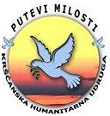 	O B A V I J E S TKršćanska humanitarna udruga „Putevi milosti“ provodi projekt „Ublažavanje siromaštva u Slavoniji i Dalmaciji“, koji se financira u okviru Operativnog programa za  hranu i osnovnu materijalnu pomod za razdoblje 2014.-2020 iz Fonda Europske pomoći za najpotrebitije  (FEAD).Pozivamo sve obitelji ili pojedince da se prijave za sudjelovanje u projektu u sklopu kojega će slijedećih 12 mjeseci dobivati pomoć u obliku paketa prehrane i osobne higijene.Da bi obitelj ili pojedinac sudjelovao u projektu, mora ispunjavati slijedeće uvijete:da mjesečni prihod ne prelazi 800 kuna po članu obitelji ako se radi primateljima socijalne pomoćida mjesečni prihod ne prelazi 1.000 kuna po članu obitelji ako je jedan član obitelji zaposlenda mjesečni prihod ne prelazi 1.500 kuna po članu obitelji za umirovljenikeZa sudjelovanje u projektu potrebno je priložiti slijedeću dokumentaciju:dokaz o primanjima (rješenje CZSS, platna lista ili odrezak mirovine)potvrda porezne uprave o primanjima za sve članove obitelji za 2021.godinupotvrdu zavoda za zapošljavanje, preslik osobne karte, rodne listove djece, te ispuniti zamolbu za pomoćPrijaviti se može na slijedećoj adresi:Ovdje ćete upisati vaše podatke